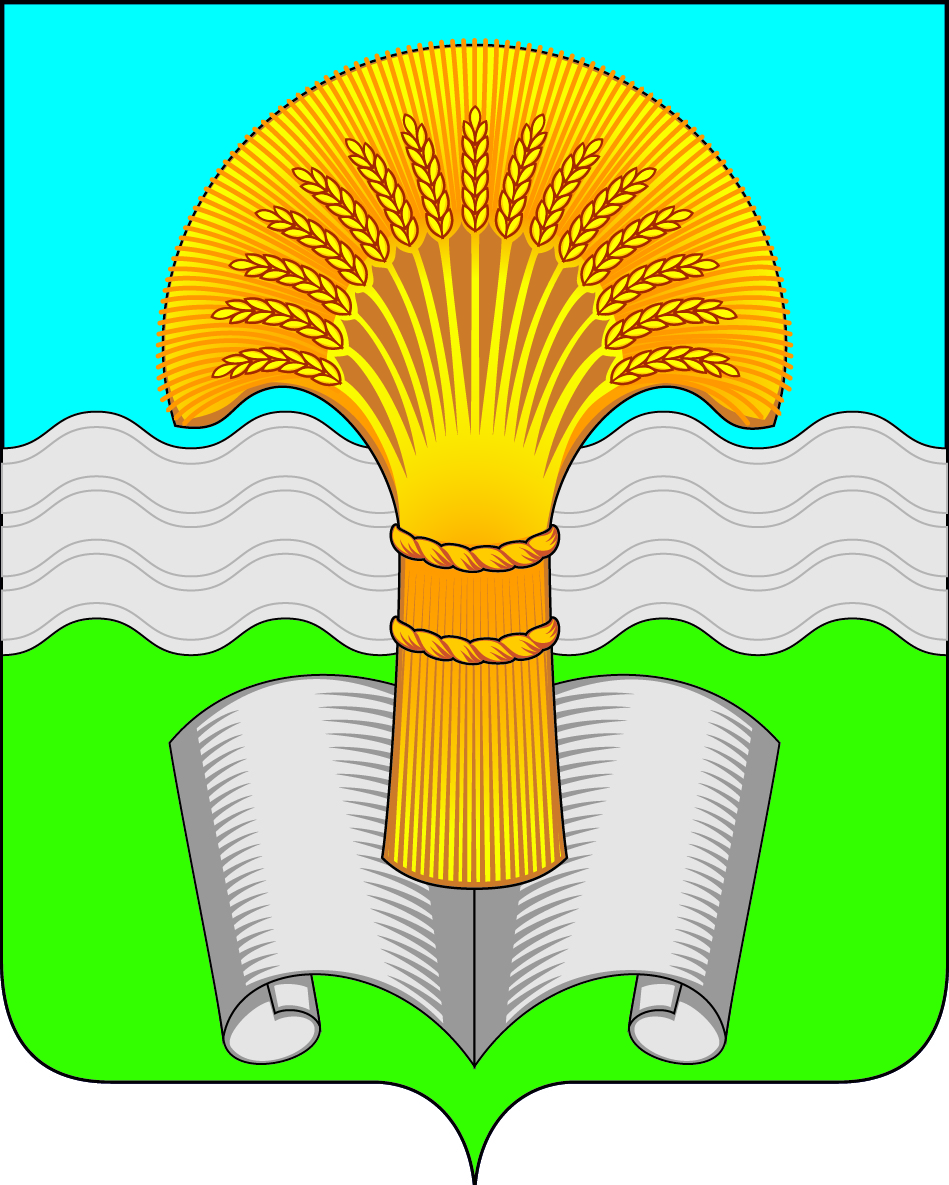 Администрация (исполнительно-распорядительный орган)муниципального района «Ферзиковский район»Калужской областиПОСТАНОВЛЕНИЕ          от 29 декабря 2023 года                                                                                 № 626п. ФерзиковоВ соответствии с Федеральным законом от 04 декабря 2007 года № 329-ФЗ (с изменениями и дополнениями) «О физической культуре и спорте в Российской Федерации», в рамках реализации Муниципальной программы «развитие физической культуры и спорта на территории муниципального района «Ферзиковский район», администрация (исполнительно-распорядительный орган) муниципального района «Ферзиковский район» ПОСТАНОВЛЯЕТ: Утвердить План физкультурно-спортивных мероприятий муниципального района «Ферзиковский район» на 2024 год (прилагается).Настоящее Постановление подлежит размещению в информационно-коммуникационной сети Интернет на официальном сайте администрации (исполнительно-распорядительного органа) муниципального района «Ферзиковский район».Постановление вступает в силу со дня его официального подписания. Глава администрации муниципального района«Ферзиковский район»                                            		    	      А.С. ВолковПриложениек Постановлению администрации(исполнительно-распорядительногооргана) муниципального района «Ферзиковский район»от «29» декабря 2023 года № 626ПЛАНФИЗКУЛЬТУРНО-СПОТИВНЫХ МЕРОПРИЯТИЙ МУНИЦИПАЛЬНОГО РАЙОНА «ФЕРЗИКОВСКИЙ РАЙОН» НА  2024 год.Об утверждении Плана Физкультурно-спортивных мероприятий муниципального района «Ферзиковский район» на 2024 год№п/пНаименование спортивных мероприятийДатапроведенияМестопроведенияОтветственный1Декада спорта в Ферзиковском районе02-08 январяпо районуОтдел развития социальной сферы администрации МР «Ферзиковский район» МКУ ДО «Ферзиковская СШ»2Открытое Первенство Ферзиковского района по плаванию 6 январяПлавательный бассейн «Многоборец» с. Воскресенское, ул. Центральная аллея, д. 1АОтдел развития социальной сферы администрации МР «Ферзиковский район» МКУ ДО «Ферзиковская СШ»3Соревнования по хоккею ко Дню воинской Славы в честь освобождения г. Ленинграда от блокады 27.01.1944ЯнварьСтадион п. ФерзиковоМКУ ДО «Ферзиковская СШ»4Первенство Ферзиковского района по лыжным гонкамСпортивный праздник «Лыжня здоровья-2024»ФевральСтадионп. ФерзиковоОтдел развития социальной сферы администрации МР «Ферзиковский район»МКУ ДО «Ферзиковская СШ» 5«Неделя здоровья» (зимняя)05-11 февраляПо районуОтдел развития социальной сферы администрации МР «Ферзиковский район» МКУ ДО «Ферзиковская СШ»6Турнир по мини-футболу посвященный, Дню защитника Отечества 23 февраля п. Ферзиково ФОК «Олимп»Отдел развития социальной сферы администрации МР «Ферзиковский район» МКУ ДО «Ферзиковская СШ»7Открытый районный турнир по мини-футболуМартп. Ферзиково ФОКОтдел развития социальной сферы администрации МР «Ферзиковский район» МКУ ДО «Ферзиковская СШ»8Турнир по волейболу, посвященный Международному женскому дню 8 марта08 мартап. ФерзиковоФОКОтдел развития социальной сферы администрации МР «Ферзиковский район» МКУ ДО «Ферзиковская СШ»9Весенний/Осенний фестиваль ГТО (общеобразовательный)Март-апрель/сентябрь октябрьВыездные мероприятия по районуАдминистратор ЦТ ВФСК ГТО МР «Ферзиковский район»10Соревнования по мини-футболуМартп. ФерзиковоФОК «Олимп»Отдел развития социальной сферы администрации МР «Ферзиковский район» МКУ ДО «Ферзиковская СШ» 11Открытый Чемпионат и Первенство муниципального района «Ферзиковский район»  по баскетболу 3*3Апрельп. ФерзиковоФОК «Олимп»Отдел развития социальной сферы администрации МР «Ферзиковский район» МКУ ДО «Ферзиковская СШ» 12Открытый Чемпионат и Первенство муниципального района «Ферзиковский район» по настольному теннисуАпрельп. ФерзиковоФОК «Олимп»Отдел развития социальной сферы администрации МР «Ферзиковский район»МКУ ДО «Ферзиковская СШ» 13Открытый Чемпионат и Первенство муниципального района «Ферзиковский район» по легкой атлетикеАпрель-майп. ФерзиковоФОК «Олимп»Отдел развития социальной сферы администрации МР «Ферзиковский район» МКУ ДО «Ферзиковская СШ» 14Легкоатлетический забег «Добеги до Победы»Майп. ФерзиковоОтдел развития социальной сферы администрации МР «Ферзиковский район» МКУ ДО «Ферзиковская СШ»15Открытый турнир по футболу (юниоры)Майп. ФерзиковоФОК «Олимп»МКУ «Ферзиковская СШ» 16Спортивные состязания в рамках празднования Дня Победы        9 маястадионп. ФерзиковоОтдел развития социальной сферы администрации МР «Ферзиковский район» МКУ ДО «Ферзиковская СШ»17Спортивные состязания в рамках празднования Дня поселкаАвгустп. ФерзиковоОтдел развития социальной сферы администрации МР «Ферзиковский район» МКУ ДО «Ферзиковская СШ»18День физкультурника10 августап. ФерзиковоОтдел развития социальной сферы администрации МР «Ферзиковский район» МКУ ДО «Ферзиковская СШ»19«Неделя здоровья» (летняя)СентябрьПо районуОтдел развития социальной сферы администрации МР «Ферзиковский район» МКУ ДО «Ферзиковская СШ»20Открытое Первенство муниципального района «Ферзиковский район» по мини-футболуСентябрьСтадион п. ФерзиковоОтдел развития социальной сферы администрации МР «Ферзиковский район» МКУ ДО «Ферзиковская СШ»21Открытое первенство муниципального района  «Ферзиковский район» по баскетболуОктябрьп. ФерзиковоФОК «Олимп»Отдел развития социальной сферы администрации МР «Ферзиковский район» МКУ ДО «Ферзиковская СШ» 22Открытое первенство муниципального района Ферзиковский район по волейболуНоябрьп. ФерзиковоФОК «Олимп»Отдел развития социальной сферы администрации МР «Ферзиковский район» МКУ ДО «Ферзиковская СШ» 23Кубок Главы администрации муниципального района «Ферзиковский район» по боксу04-05 ноябряп. ФерзиковоОтдел развития социальной сферы администрации МР «Ферзиковский район» МКУ ДО «Ферзиковская СШ»МКОУ ДО «ЦДТ» МР «Ферзиковский район»24Открытый турнир по боксу в честь участников СВО МР «Ферзиковский район»Ноябрьп. ФерзиковоФОК «Олимп»Отдел развития социальной сферы администрации МР «Ферзиковский район» МКУ ДО «Ферзиковская СШ»МКОУ ДО «ЦДТ» МР «Ферзиковский район»25Турнир по мини-футболу, посвященный Дню народного единстваНоябрьп. Ферзиково ФОК «Олимп»Отдел развития социальной сферы администрации МР «Ферзиковский район» МКУ ДО «Ферзиковская СШ»26Спартакиада среди трудовых коллективов муниципального района «Ферзиковский район»Декабрь – январьп. ФерзиковоОтдел развития социальной сферы администрации МР «Ферзиковский район» МКУ ДО «Ферзиковская СШ»27Сдача норм ВФСК «ГТО» среди жителей районаЯнварь - декабрьп. Ферзиково ФОК «Олимп»Администратор ЦТ ВФСК ГТО МР «Ферзиковский район»28Физкультурные мероприятия в рамках регионального проекта «Спорт в моем дворе» Январь - декабрьПо районуОтдел развития социальной сферы администрации МР «Ферзиковский район» МКУ ДО «Ферзиковская СШ»